РОССИЙСКАЯ ФЕДЕРАЦИЯИвановская область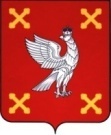 Администрация  Шуйского муниципального районаРАСПОРЯЖЕНИЕот 28.02.2023     № 35-рг. ШуяОб утверждении докладовоб осуществлении Администрацией Шуйского муниципального района Ивановской области муниципального контроля за 2022 годВ соответствии со статьей 30 Федерального закона от 31.07. 2020                    № 248-ФЗ «О государственном контроле (надзоре) и муниципальном контроле в Российской Федерации» Администрация Шуйского муниципального района обязывает:1. Утвердить доклады об осуществлении Администрацией Шуйского муниципального района Ивановской области муниципального контроля за 2022 год:1.1. Доклад о муниципальном земельном контроле (Приложение 1);1.2. Доклад о муниципальном жилищном контроле (Приложение 2);1.3. Доклад о муниципальном контроле на автомобильном транспорте, городском наземном электрическом транспорте и в дорожной деятельности (Приложение 3).2. Разместить доклады об осуществлении Администрацией Шуйского муниципального района Ивановской области муниципального контроля за 2022 год с использованием сервиса автоматизированного сбора актуальной информации в сфере контрольной (надзорной) деятельности и лицензирования (разрешительной деятельности), размещаемого в информационно - телекоммуникационной сети «Интернет» по адресу https://monitoring.ar.gov.ru, а также на официальном сайте Администрации Шуйского муниципального района в срок до 15.03.2023 года.3. Контроль за исполнением настоящего распоряжения возложить на заместителя главы администрации Шуйского муниципального района Морозова А.А.4. Настоящее распоряжение вступает в силу с момента подписания.И.о. Главы Шуйского муниципального района                     О.А. Соколова